Dentro- FueraObjetivo: Conocer y mencionan orientaciones espaciales dentro-fuera para ubicarse y ubicar elementos en un espacio determinadoPega un stickers dentro de la pecera de la estrella.Pega un Sticker fuera de la pecera de la luna.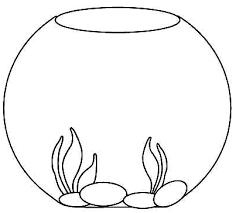 